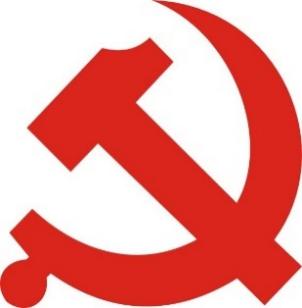 中 国 共 产 党入  党  志  愿  书申 请 人 姓 名                     说    明申请人填写入党志愿书要严肃、认真、忠实。填写前，党支部负责人或入党介绍人应将表内项目向申请人解释清楚。填写入党志愿书须使用钢笔、签字笔或毛笔，并使用黑色或蓝黑色墨水。字迹要清楚、工整。表内的年、月、日一律用公历和阿拉伯数字。表内项目没有内容填写时，应注明“无”。个别栏目填写不下时，可加附页。在上级党组织批准预备党员转为正式党员后，应及时将入党志愿书存入本人档案，没有档案的，由基层党委保存。其他注意事项1、《入党志愿书》必须贴本人近期免冠照片，填写过程中应避免出现涂改的现象。2、“入党志愿”栏要先写草稿，后填入正表。中 共 中 央 组 织 部   2 0 0 4 年 制      中共山东省委组织部翻印姓名性别正面免冠照片（2寸）近期免冠民族出生年月正面免冠照片（2寸）近期免冠籍贯出生地正面免冠照片（2寸）近期免冠学历学位或职称正面免冠照片（2寸）近期免冠单位、职务或职业单位、职务或职业现居住地现居住地居民身份证号码居民身份证号码有何专长有何专长入   党   志   愿入   党   志   愿入   党   志   愿入   党   志   愿入   党   志   愿本  人  经  历（包括学历）本  人  经  历（包括学历）本  人  经  历（包括学历）本  人  经  历（包括学历）本  人  经  历（包括学历）本  人  经  历（包括学历）本  人  经  历（包括学历）本  人  经  历（包括学历）本  人  经  历（包括学历）本  人  经  历（包括学历）本  人  经  历（包括学历）本  人  经  历（包括学历）本  人  经  历（包括学历）自何年何月自何年何月自何年何月至何年何月至何年何月在何地、何部门、任何职在何地、何部门、任何职在何地、何部门、任何职在何地、何部门、任何职在何地、何部门、任何职在何地、何部门、任何职在何地、何部门、任何职证 明 人何时何地加入中国共产主义青年团何时何地加入中国共产主义青年团何时何地加入中国共产主义青年团何时何地加入中国共产主义青年团何时何地加入中国共产主义青年团何时何地加入中国共产主义青年团何时何地参加过何种民主党派或工商联、任何职务何时何地参加过何种民主党派或工商联、任何职务何时何地参加过何种民主党派或工商联、任何职务何时何地参加过何种民主党派或工商联、任何职务何时何地参加过何种民主党派或工商联、任何职务何时何地参加过何种民主党派或工商联、任何职务何时何地参加过何种反动组织或封建迷信组织、任何职务、有何活动，以及有何其他政治历史问题、结论如何何时何地参加过何种反动组织或封建迷信组织、任何职务、有何活动，以及有何其他政治历史问题、结论如何何时何地参加过何种反动组织或封建迷信组织、任何职务、有何活动，以及有何其他政治历史问题、结论如何何时何地参加过何种反动组织或封建迷信组织、任何职务、有何活动，以及有何其他政治历史问题、结论如何何时何地参加过何种反动组织或封建迷信组织、任何职务、有何活动，以及有何其他政治历史问题、结论如何何时何地参加过何种反动组织或封建迷信组织、任何职务、有何活动，以及有何其他政治历史问题、结论如何何时何地因何原因受过何种奖励何时何地因何原因受过何种奖励何时何地因何原因受过何种奖励何时何地因何原因受过何种奖励何时何地因何原因受过何种奖励何时何地因何原因受过何种奖励何时何地因何原因受过何种处分何时何地因何原因受过何种处分何时何地因何原因受过何种处分何时何地因何原因受过何种处分何时何地因何原因受过何种处分何时何地因何原因受过何种处分家庭主要成员情况配偶姓名姓名民族出生年月出生年月家庭主要成员情况配偶籍贯籍贯学历家庭主要成员情况配偶参加工作时间参加工作时间参加工作时间参加工作时间参加工作时间政治面貌家庭主要成员情况配偶单位、职务或职业单位、职务或职业单位、职务或职业单位、职务或职业单位、职务或职业家庭主要成员情况其他成员关系关系姓名姓名姓名出生年月政治面貌单位、职务或职业单位、职务或职业单位、职务或职业单位、职务或职业家庭主要成员情况其他成员家庭主要成员情况其他成员家庭主要成员情况其他成员家庭主要成员情况其他成员家庭主要成员情况其他成员家庭主要成员情况其他成员主要社会关系情况主要社会关系情况主要社会关系情况主要社会关系情况主要社会关系情况主要社会关系情况主要社会关系情况主要社会关系情况主要社会关系情况主要社会关系情况主要社会关系情况主要社会关系情况主要社会关系情况主要社会关系情况需要向党组织说明的问题需要向党组织说明的问题本人签名或盖章                             年    月    日本人签名或盖章                             年    月    日本人签名或盖章                             年    月    日本人签名或盖章                             年    月    日本人签名或盖章                             年    月    日本人签名或盖章                             年    月    日本人签名或盖章                             年    月    日本人签名或盖章                             年    月    日本人签名或盖章                             年    月    日本人签名或盖章                             年    月    日本人签名或盖章                             年    月    日本人签名或盖章                             年    月    日本人签名或盖章                             年    月    日入党介绍人意见介绍人单位、职务或职业                                             签名或盖章                                  年      月     日入党介绍人意见介绍人单位、职务或职业                                             签名或盖章                                  年      月     日支部大会通过接收申请人为预备党员的决议支部大会通过接收申请人为预备党员的决议支部名称                          支部书记签名盖章                                                               年     月     日支部名称                          支部书记签名盖章                                                               年     月     日上级党组织指派专人进行谈话情况和对申请人入党的意见上级党组织指派专人进行谈话情况和对申请人入党的意见谈话人单位、职务或职业                                                     签名或盖章                                      年     月     日谈话人单位、职务或职业                                                     签名或盖章                                      年     月     日总支部审查（审批）意见总支部审查（审批）意见总支部名称                        总支部书记签名或盖章                                                        年      月      日总支部名称                        总支部书记签名或盖章                                                        年      月      日基层党委审批意见基层党委审批意见基层党委盖章                       党委书记签名或盖章                                                              年      月     日基层党委盖章                       党委书记签名或盖章                                                              年      月     日支部大会通过预备党员能否转为正式党员的决议支部大会通过预备党员能否转为正式党员的决议支部名称                          支部书记签名盖章                                                                  年     月    日支部名称                          支部书记签名盖章                                                                  年     月    日总支部审查（审批）意见总支部审查（审批）意见总支部名称                       总支部书记签名或盖章                                                                年     月    日总支部名称                       总支部书记签名或盖章                                                                年     月    日基层党委审批意见基层党委审批意见基层党委盖章                       党委书记签名或盖章                                                               年     月    日基层党委盖章                       党委书记签名或盖章                                                               年     月    日支部大会通过延长预备期的党员能否转为正式党员的决议支部大会通过延长预备期的党员能否转为正式党员的决议支部名称                          支部书记签名盖章                                                                  年     月    日支部名称                          支部书记签名盖章                                                                  年     月    日总支部审查（审批）意见总支部审查（审批）意见总支部名称                       总支部书记签名或盖章                                                                年     月    日总支部名称                       总支部书记签名或盖章                                                                年     月    日基层党委审批意见基层党委审批意见基层党委盖章                       党委书记签名或盖章                                                               年     月    日基层党委盖章                       党委书记签名或盖章                                                               年     月    日备  注备  注